GN/RL.6150.04.2021OBWIESZCZENIEWójta Gminy Elblągz dnia 07.10.2021 r.Na podstawie art. 42ab ust. 2 ustawy z dnia 13 października 1995 r. Prawo łowieckie  (Dz. U. z 2020 r., poz. 1683 z późn. zm.), zawiadamiam o Planie polowań zbiorowych WKŁ „ODYNIEC” w sezonie łowieckim 2021/2022.Zawiadamiam wszystkich zainteresowanych, iż zgodnie z art. 42ab ust. 3 ustawy z dnia 
13 października 1995 r. Prawo łowieckie (Dz. U. z 2020 r., poz. 1683 z późn. zm.) właściciel, posiadacz lub zarządca gruntu, w terminie nie krótszym niż 3 dni przed planowanym terminem rozpoczęcia polowania zbiorowego, może zgłosić sprzeciw wraz z uzasadnieniem do wójta (burmistrza, prezydenta miasta). Sprzeciw może dotyczyć polowania organizowanego w terminie wskazanym zgodnie z planem polowania zbiorowego. 
W sprzeciwie właściciel, posiadacz lub zarządca gruntu powinien wskazać nieruchomość przez podanie dokładnego adresu, a w przypadku gdyby takiego adresu nie było - numeru działki ewidencyjnej i obrębu.Niniejsze obwieszczenie podaje się do publicznej wiadomości, w sposób zwyczajowo przyjęty tj. poprzez wywieszenie na tablicy ogłoszeń Urzędu Gminy Elbląg, tablicach ogłoszeń miejscowości właściwej 
dla miejsca polowania i na stronie internetowej Urzędu Gminy Elbląg.Wójt Gminy ElblągZygmunt TucholskiL.p.Data polowaniaNr obwoduGodzinai miejscezbiórkiUwagi1.06.11.21 r.sobota87/86/577:30Dom MyśliwskiPróchnikUroczyste rozpoczęcie sezonu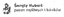 2.20.11.21 r.sobota87/86/577:30Leśniczówka Kadyny3.04.12.21 r.sobota87/86/577:30Tolkmicko Ratusz4.18.12.21 r.sobota87/86/577:30Dom Myśliwski PróchnikPolowanie Wigilijne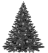 5.08.01.22 r.sobota87/86/577:30Leśniczówka GórkiPolowanie Noworoczne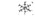 6.15.01.22 r.sobota87/86/577:30Leśniczówka KadynyZakończenie sezonu polowań zbiorowych